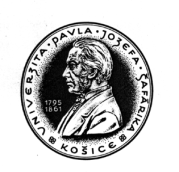                               KANDIDÁTSKA LISTINA PRE VOĽBY DO ŠTUDENTSKEJ ČASTI AS UPJŠza Rektorát  a univerzitné pracoviská UPJŠ na funkčné obdobie r. 2011-2015zo dňa 8.októbra 2013Barbora Haboráková, 1. roč.Peter Kiszely, 2. roč.Tibor Kubani, 2. roč.Ondrej Vilner, 1. roč.Voľby do Študentskej časti  AS UPJŠ sa uskutočnia na Ústave telesnej výchovy a športu UPJŠ v Košiciach dňa 24. októbra 2013Miesto konania:Ústav telesnej výchovy a športu, UA1Z1 (zasadačka) Medická č.6                                                   v čase od 09,00 do 12,00 hodinySpôsob hlasovania je uvedený na hlasovacom lístku, ktorý obdrží člen AO osobne pred hlasovaním.Členovia Volebnej a mandátovej komisie pre doplňujúce  voľby do AS UPJŠ na RaUP:Ing. Mária PaňkováPhDr. Zuzana Babicová  Mgr. Marek Valanský                                                                                    Dr. Ing. Peter Kelbel, v.r.                                                      predseda VaMK pre doplňujúce voľby do AS UPJŠ  na RaUP